Урок русского языка5 а классТема: «Буквы И и Ы после Ц в корне слова (Слайд 1)Цель: познакомить учащихся  с условиями выбора буквы и-ы после ц в различных морфемах. Формировать навыки структурного анализа слова при выборе написания орфограммы.  Ход урокаОрганизационный момент.Проверка домашнего задания.Повторение – мать учения  Выписать слова в два  столбика, выделить приставки и  корни. 1) с приставкой  2) без приставки.  Отцовский, растаял, расчёт, растить, расписать, растение, отдалить, исчертить, история, раствор. (Слайд 2)Проверьте себя (Слайд 3)   Кроссворд «Обобщающие слова».  (Слайд 4)Назовите предметы на картинке с ОБОБЩАЮЩИМ словом (мебель, овощ, люди, продукт, одежда, цветок, рыба)  Синтаксическая минутка: (Слайд 5)Задание: расставить знаки  препинания, начертить схему  предложений.В саду у сторожа росли цветы гвоздики  лилии  тюльпаны.В зоопарке живут слоны обезьяны  львы (гиперссылка)  Физминутка для глаз.Работа по теме урока  Отгадайте звук по паспорту: согласный, глухой, твёрдый, непарный. (Ц) (Слайд 6) Диктант в стихах. Приготовьтесь писать и  будьте внимательны: в диктанте много слов с буквой ц, и вы должны определить, что писать: ци или цы/ Цыплёнок в цирке выступал,Играл он на цимбалах,На мотоцикле разъезжал,И цифр он знал немало.Он из цилиндра доставалМорковь и огурцыИ только он одно не знал,Где пишут ци и цы. (Слайд7)   Работа со словарём. Лексическое значение словЦимбалы - музыкальный инструмент, по струнам бьют крючками. Род малых гуслей. 
Цилиндр-1. тело, ограниченное с концов двумя кругами, а с боков- гнутого по кругам плоскостью. 2.головной убор джентльмена ( Слайд 8)  Работа с таблицей  (Cлайд 9)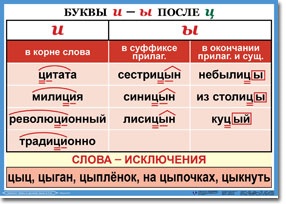 - Вот так цыплёнок не знал. А вы знаете? - По правилам грамматики в именах существительных после ц пишется и…- Кроме трёх случаев, когда пишется ы:1) в окончаниях слов: синицы, птицы2) в суффиксе –ын: сестрицын, курицын.- Значит, и цыплёнок пишется через ы.- Почему?- Потому что цыплёнок – курицын сын.- Цыплёнок, действительно, пишется через ы, но совсем не потому. Просто цыплёнок одно из тех слов, которые надо запомнить:Цыган, цыплёнок, цыпочки, цыц, цыкнуть.   Работа со слова-исключениями. (Слайд 10)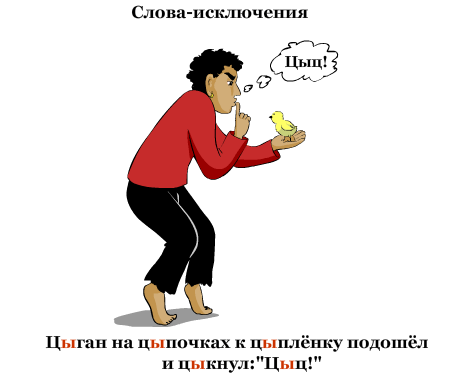      Во всех этих словах пишется ы после ц. Запомнили? А чтоб не забыли, я вам расскажу маленькое стихотворение, в которое входят все эти четыре слова:Цыган цыплёнка увидал,Заиграл на скрипочке,А цыплёнок услыхал –Станцевал на цыпочках.- А где ещё одно слово?- Да, где цыц?- Сейчас будет.Цыц, ребята, не шуметь,А то цыган собьётся,Перестанет скрипка петь, Наш урок сорвётся.- Ну что, цыплята, вам всё понятно?Прозвучал для вас, ребята,Наш урок про ци и цы,Кто не понял, те цыплята,Кто запомнил, молодцы!- К сожалению, правило в стихотворениях неполное. Давайте прочитаем § 87 .- Что нового вы ещё узнали? (В словах на –ция всегда пишется и).- Правило, которое мы сегодня изучаем, сложное, правило-инструкция, поэтому нам необходимо составить алгоритм, схему рассуждения.   Алгоритм (Слайд 11)  Закрепление изученногоУстный орфографический разбор.Задание: замена развернутого определения словом-синонимом. Дети объясняют правописание в  слове, пользуясь алгоритмом. (Конституция, цитата, цыкнуть, циркуль, коллекция, овцы)  (Слайд 12)Итог урока- Что повторили сегодня?- Что нового узнали на уроке?- Чему научились?- Какой этап урока показался самым интересным?- Что было трудно?    7.  Домашнее задание:  § 87. Упражнение 447. (Слайды 13,14) Подготовила и провела учитель русского языка и литературы Самусь Валентина Михайловна